Name____________________________ Period__________Complete the review matching activity either alone or with one partner!
BellworkBellwork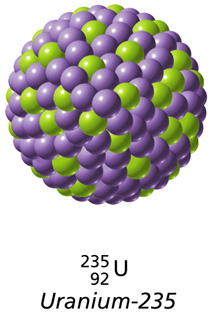 What are the three types of decay we talked about yesterday?When an atom is radioactive, it is… _____________________________________
_____________________________________________________________________
Half-life of radioactive isotopes
a. The length of ________________ it takes _________________ of the atoms of a sample of radioactive isotopes to ___________________.
b. Varies from fractions of a __________________ to billions of ______________
c. Do you remember plutonium’s half-life? _________________
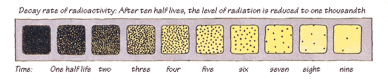 How can we use radioactive half-lives?
Can be used to determine the ___________ of old objects, such as 
_________________________________________________________.
                                                               Nuclear fission  the process of ___________________________ a nucleus into two nuclei with smaller masses


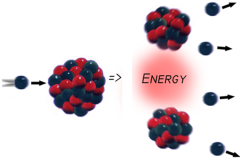 Chain reaction  an ongoing series of _____________________ reactions

Nuclear fusion  two nuclei with low masses are _________________________ to form ONE larger _________________
a. Can only happen when nuclei are moving _______________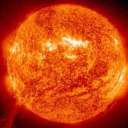 b. Temperature must be as high as the temperature of a ___________When an atom is radioactive, it is… _____________________________________
_____________________________________________________________________
Half-life of radioactive isotopes
a. The length of ________________ it takes _________________ of the atoms of a sample of radioactive isotopes to ___________________.
b. Varies from fractions of a __________________ to billions of ______________
c. Do you remember plutonium’s half-life? _________________
How can we use radioactive half-lives?
Can be used to determine the ___________ of old objects, such as 
_________________________________________________________.
                                                               Nuclear fission  the process of ___________________________ a nucleus into two nuclei with smaller masses


Chain reaction  an ongoing series of _____________________ reactions

Nuclear fusion  two nuclei with low masses are _________________________ to form ONE larger _________________
a. Can only happen when nuclei are moving _______________b. Temperature must be as high as the temperature of a ___________